Name:…………………………………………………………………………..Class:……..AdmNo:…….COMPUTER STUDIES 451/1FORM 3 - OPENER EXAMINATION TERM 3, 2022SEPTEMBER 2022TIME: 2HOURSSECTION A (40 MARKS)ANSWER ALL QUESTIONS FROM THIS SECTION1. Explain how each of the following would affect the suitability of a room for use as a computer room.						(a) Burglar proofed door										(1mk)________________________________________________________________________________________________________________________________________________________________________(b) Availability of taps and sinks in the room								(1mk)________________________________________________________________________________________________________________________________________________________________________2. Distinguish between special purpose keys and editing keys on a keyboard, with an example.	(3mrks)________________________________________________________________________________________________________________________________________________________________________________________________________________________________________________________________________________________________________________________________________________3. Two features of Von Neumann architecture are the use of registers and the use of buses. Give the names of any two registers and two buses.   			 					(2mrks)________________________________________________________________________________________________________________________________________________________________________Nicolae needs to send 30 photos to a friend and he chooses to send all 30 together as a single email attachment. Each photo is 1.8 MB in size, but the maximum possible attachment size is only 20 MB. State how Nicolae can solve this problem.								        (2mrks)__________________________________________________________________________________________________________________________________________________________________________________What is portability and Authenticity in relation to software specification? 			         (2 marks)____________________________________________________________________________________________________________________________________________________________________________________________________________________________________________________________________Describe each of the following data processing methods					         (6mrks)Batch processing.__________________________________________________________________________________________________________________________________________________________________________________Distributed processing___________________________________________________________________________________________________________________________________________________________________________________________________________________________________________________________________________Multiprogramming   __________________________________________________________________________________________________________________________________________________________________________________ (a) Distinguish between firmware and device drivers as used in computers. 		        (2mrks)___________________________________________________________________________________________________________________________________________________________________________________________________________________________________________________________________________ 8. What is the difference between system files and application files? Give examples.  	        		(3mrks)____________________________________________________________________________________________________________________________________________________________________________________________________________________________________________________________________________________________________________________________________________________________________Differentiate between the terms upgradability and compatibility in relation to hardware specification. 									 			         		(2mrks)____________________________________________________________________________________________________________________________________________________________________________________________________________________________________________________________________________________________________________________________________________________________________State two differences between Disk Operating System (DOS) and WINDOWS operating system.	(2mrks)___________________________________________________________________________________________________________________________________________________________________________________________________________________________________________________________________________Publishing firms prefer using DTP instead of Word processors. Give any TWO reasons for this. (2mrks) ___________________________________________________________________________________________________________________________________________________________________________________________________________________________________________________________________________Banks have replaced each credit card with a smart card, which contains a microchip, in order to give greater protection against fraud. State three items of data that are stored on the microchip in a smart card. 													(3mrks)____________________________________________________________________________________________________________________________________________________________________________________________________________________________________________________________________________________________________________________________________________________________________Explain three ways how one can manage his/her disks using windows.				(3mrks)____________________________________________________________________________________________________________________________________________________________________________________________________________________________________________________________________________________________________________________________________________________________________Define the following terms as used in data representation.						(4mrks)Amplitude__________________________________________________________________________________________________________________________________________________________________________________Frequency __________________________________________________________________________________________________________________________________________________________________________________Nibble __________________________________________________________________________________________________________________________________________________________________________________Byte __________________________________________________________________________________________________________________________________________________________________________________Failure of information systems is a major concern in the security of data in computing systems. State two causes of such failure. 										(2mrks)____________________________________________________________________________________________________________________________________________________________________________________________________________________________________________________________________________________________________________________________________________________________________SECTION B (60 MARKS)Answer Question 16 (compulsory) and any other THREE questions from this section.a) Give three types of errors that may be detected during program testing				(3mrks)____________________________________________________________________________________________________________________________________________________________________________________________________________________________________________________________________________________________________________________________________________________________________b) State any three activities that occur in a program compilation process.					(3mrks)___________________________________________________________________________________________________________________________________________________________________________________________________________________________________________________________________________c) A program is needed for calculating the average age of students in a class. Write a pseudocode that will read the age of the students and calculate the average age. The program should terminate if the value of 999 is entered for age and output the number of times the statements within the loop were executed. 				(9 marks)________________________________________________________________________________________________________________________________________________________________________________________________________________________________________________________________________________________________________________________________________________________________________________________________________________________________________________________________________________________________________________________________________________________________________________________________________________________________________________________________________________________________________________________________________________________________________________________________________________________________________________________________________________________________________________________________________________________________________________________________________________________________________________________________________________________________________________________________________________________________________________________________________________________________________________________________________________________________________________________________________________________________________________________________________________________________________________________________________________ (a) 	Subtract 01112 from 10012									(2mks)____________________________________________________________________________________________________________________________________________________________________________________________________________________________________________________________________________________________________________________________________________________________________	(b)	Using two’s compliment, subtract 7 from 17 and give the answer in decimal notation.	(4mks)________________________________________________________________________________________________________________________________________________________________________________________________________________________________________________________________________________________________________________________________________________________________________________________________________________________________________________________________________________________________________________________________________________________________________________________________________________________________________________________________________________________________________________________________________	(c) 	Convert												(i) 	91B16 to octal 											(3mks)__________________________________________________________________________________________________________________________________________________________________________________	(ii) 	3768 to hexadecimal										(3mks)__________________________________________________________________________________________________________________________________________________________________________________	(iii)	9.62510 to binary										(3mks)___________________________________________________________________________________________________________________________________________________________________________________________________________________________________________________________________________i) 	(a) Give four reasons why a firm may decide to computerize its operation.			(4mks)____________________________________________________________________________________________________________________________________________________________________________________________________________________________________________________________________________________________________________________________________________________________________(b)	An individual has a right to demand guarantee to privacy of personal information stored on a computer. Give three such types of information					(3mks)____________________________________________________________________________________________________________________________________________________________________________________________________________________________________________________________________________________________________________________________________________________________________ii) A passenger logs onto an airline website and types in the reference number for their flight. Once the passenger accesses their account they can choose their seat and also print out a boarding pass which contains a unique barcode. This barcode is scanned at the airport check-in desk.Name one input and one output device found at the check-in desk and give a reason for your choice.  														(2mrks) The training department of an international airline has introduced computer based training (CBT) to teach foreign languages to its cabin crew. Give four advantages of using CBT. 				(4mrks)____________________________________________________________________________________________________________________________________________________________________________________________________________________________________________________________________________________________________________________________________________________________________iii) State any four ways the computers can be used in a hospital. 					(2mrks)____________________________________________________________________________________________________________________________________________________________________________________________________________________________________________________________________________________________________________________________________________________________________a) A student set up a spreadsheet to compare share prices in six companies over five years.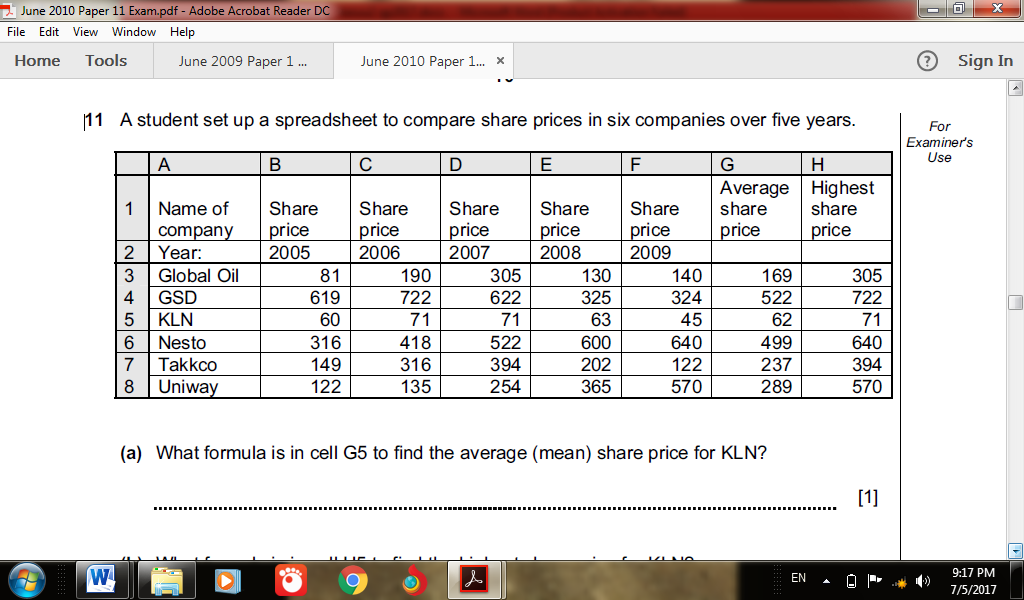 (i) What formula is in cell G5 to find the mean share price for KLN? 					(2mrks)__________________________________________________________________________________________________________________________________________________________________________________(ii) What formula is in cell H5 to find the highest share price for KLN? 					(2mrks)__________________________________________________________________________________________________________________________________________________________________________________ (iii) If the data in cell E4 was changed to 425, which cells would be automatically updated? 		(2mrks)__________________________________________________________________________________________________________________________________________________________________________________ (iv) State the cells that are needed to create a line graph to show the share prices for years 2006 to 2008. (2 marks)__________________________________________________________________________________________________________________________________________________________________________________ (v) The student wants to extend the spreadsheet to include share prices for 2010. Describe how the student would do this. 													(2mrks)__________________________________________________________________________________________________________________________________________________________________________________b) Describe the following terms with reference to security of data:(i)  	Log files												(1mk)__________________________________________________________________________________________________________________________________________________________________________________ (ii) 	Firewalls. 												(1mk)         __________________________________________________________________________________________________________________________________________________________________________________ (c)  List three functions of antivirus software. 								(3mks)____________________________________________________________________________________________________________________________________________________________________________________________________________________________________________________________________________________________________________________________________________________________________20. A students' database comprises of students1 details table and fees received table as shown below:Students' details table                                Fees Received tableSurname					Admission NumberMiddle Name 					Amount						Admission Number				DateFirst Name					Receipt NumberCoursea)  i) State the primary key field for each table.								(2mks)__________________________________________________________________________________________________________________________________________________________________________________ii) State the field, which should serve as the linking field for the two tables. 				(2mrks)         __________________________________________________________________________________________________________________________________________________________________________________iii) Name three types of relationships that can be applied in database design. 				(3mrks)__________________________________________________________________________________________________________________________________________________________________________________c) Bunam Water Company sends out field officers to take consumer meter readings. The data collected by the officers is then keyed into the computer. The system then generates utility bills which are printed and sent to the consumers.i) State two transcription errors that are likely to occur during meter reading or input.			(2mrks)___________________________________________________________________________________________________________________________________________________________________________________________________________________________________________________________________________ii) State three ways such errors can be avoided								(3mrks)___________________________________________________________________________________________________________________________________________________________________________________________________________________________________________________________________________d) Mention at least three trends in the technological revolution of computers.					(3mrks) ____________________________________________________________________________________________________________________________________________________________________________________________________________________________________________________________________________________________________________________________________________________________________